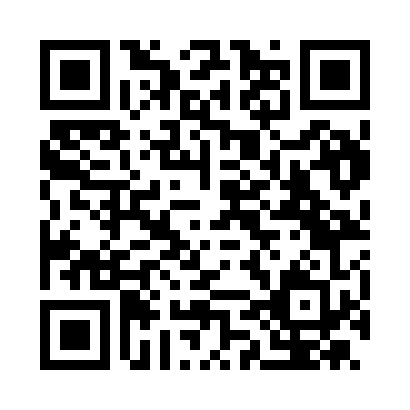 Prayer times for Atripalda, ItalyWed 1 May 2024 - Fri 31 May 2024High Latitude Method: Angle Based RulePrayer Calculation Method: Muslim World LeagueAsar Calculation Method: HanafiPrayer times provided by https://www.salahtimes.comDateDayFajrSunriseDhuhrAsrMaghribIsha1Wed4:135:5812:585:547:589:372Thu4:115:5712:585:547:599:383Fri4:095:5612:585:558:009:404Sat4:075:5512:575:558:019:415Sun4:065:5412:575:568:029:436Mon4:045:5212:575:578:039:447Tue4:025:5112:575:578:049:468Wed4:015:5012:575:588:059:479Thu3:595:4912:575:588:069:4910Fri3:575:4812:575:598:079:5011Sat3:565:4712:576:008:089:5212Sun3:545:4612:576:008:099:5313Mon3:525:4512:576:018:109:5514Tue3:515:4412:576:018:119:5615Wed3:495:4312:576:028:129:5816Thu3:485:4212:576:028:139:5917Fri3:465:4112:576:038:1410:0118Sat3:455:4012:576:038:1510:0219Sun3:445:3912:576:048:1610:0420Mon3:425:3812:576:058:1710:0521Tue3:415:3812:576:058:1710:0722Wed3:405:3712:576:068:1810:0823Thu3:385:3612:586:068:1910:0924Fri3:375:3512:586:078:2010:1125Sat3:365:3512:586:078:2110:1226Sun3:355:3412:586:088:2210:1327Mon3:345:3412:586:088:2310:1528Tue3:325:3312:586:098:2410:1629Wed3:315:3212:586:098:2410:1730Thu3:305:3212:586:108:2510:1831Fri3:295:3112:586:108:2610:19